Fiche duurzame compostbakkenalgemene fiche producten////////////////////////////////////////////////////////////////////////////////////////////////////////////////////INHOUDBehoefteanalyse door de aanbestedende overheidHet loont de moeite dat de aanbestedende overheid zich de volgende vragen stelt om het voorwerp van de opdracht goed te kunnen bepalen:Wat is onze concrete behoefte? Welk resultaat willen we met de aankoop bereiken? Welk beleid willen we hieromtrent voeren?Is een aankoop strikt noodzakelijk voor het invullen van de behoefte? Bestaan er alternatieve pistes voor het invullen van de behoefte? Hou bij het onderzoeken van de verschillende manieren rekening met de verhouding grote tuinen/kleine tuinen, hoeveelheid afval, soorten afval, alternatieve ophaalmechanismen etc. Beoordeel, indien opportuun, of compostvaten dan wel compostbakken de meest duurzame en geschikte oplossing is, rekening houdende met het beleid dat u wil voeren. De marktinformatie die u vindt onder punt 5 van deze fiche kan u helpen bij het kiezen van de meest geschikte oplossing.Voorwerp van de opdrachtDeze fiche heeft betrekking op met zo duurzaam mogelijke materialen geproduceerde compostbakken voor buitengebruik door gezinshuishoudens, die huishoudelijke organische resten zoals keuken- en tuinresten efficiënt en kwaliteitsvol composteren. Voorwerp van de opdracht in de context van het beleid van de organisatieHet is van belang om te duiden dat de duurzaamheidscriteria in de opdrachtdocumenten onderdeel uitmaken van een ruimer beleid. Dit maakt het voor de inschrijver duidelijk dat hij op langere termijn rekening moet gaan houden met deze criteria. De Vlaamse overheid werkte voor haar bestekken een standaardparagraaf uit: “De Vlaamse overheid engageert zich om tegen 2020 100 % duurzame overheidsopdrachten te plaatsen. Ze ziet duurzame overheidsopdrachten als een instrument om te komen tot duurzame ontwikkeling. Daar waar mogelijk neemt zij de nodige criteria betreffende ecologische, sociale en ethische aspecten op in haar bestekken. Indien zulke duurzaamheidscriteria zijn voorzien in het bestek, moet het werk, de levering of de dienst vanzelfsprekend voldoen aan deze aspecten.De laatste versie van deze standaardparagraaf kan u steeds terugvinden op deze pagina van de website duurzame overheidsopdrachten van de Vlaamse overheid.Indien u niet tot de Vlaamse overheid behoort, kan u een eigen paragraaf uitwerken over uw beleid rond duurzame aankopen: “<…..> (naam van de aanbestedende overheid) hecht belang aan de sociale en milieu-impact van haar aankopen. Deze zorg is gesteund door <strategisch beleid>, <missie>, <doelstellingen aankoopbeleid> ...” Voorbehouden opdrachtenWettelijk kaderDe productie van uit hout vervaardigde compostbakken, kan in principe worden opgenomen door de sociale economie. Art. 22 van de Wet Overheidsopdrachten laat toe om de toegang tot of de (gedeeltelijke) uitvoering van overheidsopdrachten voor te behouden aan de sociale economie. Door dit te doen kan u overheidsopdrachten gebruiken als een krachtig strategisch beleidsinstrument om sociale inclusie en duurzame werkgelegenheid te stimuleren. Daarnaast draagt het voorbehouden van opdrachten ook bij aan de integratie of herintegratie van gehandicapten en langdurig werklozen op de arbeidsmarkt.Voor alle juridische, technische en praktische informatie omtrent het voorbehouden van opdrachten aan de sociale economie, kan u terecht op deze pagina van de website duurzame overheidsopdrachten van de Vlaamse overheid.MarktonderzoekUit het marktonderzoek blijkt dat vier van de vijf bevraagde beschutte werkplaatsen en sociale inschakelingsondernemingen positief staan ten opzichte van het idee en de haalbaarheid. Geen van hen produceert echter compostbakken op het moment van de bevraging. Ook de ‘Vlaamse Federatie van Beschutte Werkplaatsen’ VLAB ziet mogelijkheden voor inschakeling van de sociale economie, maar dan zou een bijkomend marktonderzoek moeten uitgevoerd worden. Naast productie in beschutte of sociale werkplaatsen en initiatieven van de sociale inschakeleconomie wordt door VLAB opgemerkt dat het ook mogelijk is om in de uitvoeringsvoorwaarden te vermelden dat een bepaald percentage van de productie moet worden uitgevoerd door personen met een handicap. Voor meer informatie wordt verwezen naar hoofdstuk 5 ‘marktinformatie’. UitsluitingscriteriaDe uitsluitingscriteria bieden een grond om bepaalde inschrijvers uit te sluiten. Dat kan bijvoorbeeld zijn omdat de inschrijver fraude heeft gepleegd of omdat hij in staat van faillissement verkeert, maar ook omdat hij sociale, milieuwetgeving of non-discriminatiewetgeving overtrad. Hoe je dit expliciet in het bestek verwoordt, vind je terug op deze pagina van de website duurzame overheidsopdrachten van de Vlaamse overheid.Technische bekwaamheidDe selectiecriteria i.v.m. de technische bekwaamheid houden verband met vereisten die niet direct te maken hebben met de aanbestede overheid of het product, maar met de bredere bedrijfsvoering van de inschrijver.De technische bekwaamheid van een inschrijver kan voornamelijk aan de hand van een aantal specifieke referenties worden aangetoond. De technische bekwaamheid kan bv. worden nagegaan aan de hand van referenties over eerdere leveringen van duurzame producten van gelijkaardige aard en omvang.MarktinformatieGebruikEen compostbak is te verkiezen boven een compostvat indien grote hoeveelheden GFT-resten moeten worden verwerkt. De keuze tussen een vat en een bak heeft dus vooral te maken met de hoeveelheid GFT-resten. Bij een tuin van slechts 100 m² krijgt men in een compostbak nooit een volume dat goed composteert. De compostbakken werken “all year-round”, ongeacht het seizoen werkt het biochemisch verwerkingsproces verder. Wanneer het compostsysteem van voldoende kwaliteit is, zal de inhoud (kern) steeds op werkingstemperatuur blijven. Compostbakken worden vervaardigd uit kunststof of hout. Er bestaan verschillende modellen compostbakken, waaronder modulaire en uitbreidbare compostbakken. Compostbakken worden meestal geleverd als bouwpakket. Het installeren gebeurt best op een (half)beschaduwde plaats. Een even grote ruimte als de bak, naast de bak voorzien, is nodig want bij het oogsten en terug opstarten, moet de bak laag per laag afgebroken en vervolgens opgebouwd worden. Het is zeer belangrijk om onder de hoeken van de bak stenen of tegels (op elkaar met ruimte ertussen) te plaatsen, want een houten bak die constant grondcontact heeft zal snel rotten. Een volle vloer onder de hele bak is niet aan te raden. Dit belemmert het noodzakelijk contact met het bodemleven.Het wordt sterk aangeraden om een dak te voorzien boven de compostbak om te vochtige systemen te vermijden. De compostbak die deels open is langs de zijkanten moeten ook uit de wind geplaatst worden om teveel uitdroging van het te composteren materiaal aan de zijkanten te vermijden. Drie compostbakken naast mekaar plaatsen werkt het handigst. Ze isoleren elkaar en de compostorganismen migreren vrij van de ene bak naar de andere.Bij hevige regen zouden anders de voedingstoffen in het reeds verteerd materiaal uitspoelen. Met een dak wordt ook de verdamping afgeremd en wordt voorkomen dat rondvliegend zaad zich gaat nestelen in de compost.Het is mogelijk dat de bak na 5 à 6 jaar mee composteert en vervangen dient te worden. Toch is het raadzaam om de bak niet te behandelen met impregneermiddelen. Heel wat van deze middelen bevatten biociden die niet thuishoren bij de compost. Als het niet anders kan, zijn biologische verduurzamingsproducten (op basis van minerale en plantaardige ingrediënten) of is een thermische behandeling de minst slechte oplossing. De beste oplossing is echter verrotting te voorkomen door de bak op stenen te plaatsen en de bak niet te behandelen. Het verrottende hout composteert uiteindelijk mee en er blijft geen (giftig) afvalproduct over.Belgische marktIn 2012 werd een stakeholderoverleg georganiseerd om deze productfiche te bespreken. Volgende partijen waren aanwezig: Vlaamse Compostorganisatie vzw (Vlaco), Vinçotte, VVSG, OVAM, Fetra, CeDo Recycling B.V., Organic Waste Systems, IVM, FIDO, DAR en Beco België nv.In het kader van de redactie van deze productfiche werden verschillende producenten, verdelers en beschutte werkplaatsen bevraagd betreffende de haalbaarheid van de voorgestelde criteria. Volgende belangrijke suggesties kwamen hier uit voort:Met betrekking tot de verluchting merkt een respondent op dat het van belang is om – naast de opening tussen de planken op zich – ook de verhouding totale opening ten opzichte van totale hoogte van de compostbak in acht te nemen. Een te hoge verhouding kan namelijk leiden tot uitdroging van de compost en verhoogd warmteverlies.Diezelfde respondent merkt op dat het behalen van één of meer labels voor compostbakken een aanzienlijke administratieve last met zich brengt en desgevallend ook een financiële kost, terwijl de meerwaarde van het behalen van dergelijk label voor de kwaliteit van het product niet duidelijk is.In verband met de garantietermijn wordt opgemerkt dat deze termijn – voor houten bakken – enkel haalbaar is indien het hout behandeld (‘verduurzaamd’) wordt.In het licht van een terugnamebeleid van materialen zou kunnen geëist worden dat de producenten de compostbakken terug nemen voor verwerking einde gebruik. Uit het marktonderzoek blijkt echter dat het ophalen (incl. transport) en verwerken (incl. reinigen) een betekenisvol kostenplaatje zou betekenen voor de producent en dat de terugname voor recyclage reeds via het containerpark wordt georganiseerd.De producenten merken op dat de technische milieuspecificaties m.b.t. de verboden kunststof additieven moeilijk te bewijzen zijn. Zij stellen geen dergelijke stoffen toe te voegen, maar niet te kunnen bewijzen dat de aangeleverde kunststoffen (voor recyclage) deze stoffen niet bevatten. Uit navraag bij het Nordic Swan label (dat de criteria zou kunnen bewijzen) blijkt dat deze productgroep geen prioriteit is voor het label en de criteria opgenomen in het label verouderd zijn (niet gewijzigd sinds 1997). De afkomst van de gerecycleerde plastiek kan volgens Nordic Swan enkel gegarandeerd worden indien de producenten werken met plastiek afkomstig uit hun eigen productieproces en niet van een derde partij; hetgeen niet het geval is op de Vlaamse markt. Geen enkele leverancier gevestigd in Vlaanderen blijkt over het milieulabel Nordic Swan te beschikken. Als verificatie kan éénmalig een stalentest door de aankopende organisatie bij afname van het product worden geëist. Dergelijke verificatie geeft slechts een indicatie, omdat er na afloop kan gewerkt worden met een ander type gerecycleerd materiaal. Daarom is het aangeraden de leverancier een verklaring te laten ondertekenen dat hij bij dezelfde bron van gerecycleerde materialen blijft.  De prijs van dergelijke stalentest varieert tussen de 200 en 250 euro.M.b.t. het gehalte gerecycleerde kunststof kwam tijdens de marktbevraging eenzelfde obstakel naar bewijsbaarheid naar boven. Hierbij kan een verklaring op eer worden gevraagd van de producent. Registraties die de inkoopgegevens aantonen omtrent het gevraagde gehalte aan recyclaat dienen dan na verzoek van de opdrachtgever te worden verstrekt (bv. binnen de 2 weken). Het aangetoond bezit van een QA-CER certificaat niveau 1 (zie www.qa-cer.be) vervangt de verklaring op eer alsmede de verplichting tot verstrekking van inkoopgegevens. QA-CER is een certificatie van het kwaliteitsmanagementsysteem van recyclage- en productiebedrijven. Het is gebaseerd op de principes van ISO 9001, maar aangevuld en gericht op het borgen van de productkwaliteit van bedrijven die recyclaten produceren en/of geheel of gedeeltelijk verwerken in al dan niet samengestelde eindproducten. Technische specificatiesKwaliteitsaspectenCriterium 1: verluchtingVoor een goede verluchting dienen de openingen tussen de planken minimum 1 cm en maximum 3 cm te zijn. Indien de compostbak over een zijde beschikt waarvan de planken schuin worden geplaatst, dan kan dit criterium aanzien worden als verticale hoogtecentimeters (verticaal gemeten vanaf de bovenkant van de onderliggende plank tot de onderkant van de bovenliggende plank). De compostbak mag maximaal over 1 schuine kant beschikken.Verificatie: Deze eigenschap kan met het blote oog door de aankoper getoetst worden.Criterium 2: opbouwinstructiesEr zijn in een geïllustreerde gids duidelijke opbouw- en afbraakinstructies voor de compostbak die toelichten en visueel tonen hoe de bak moet worden samengesteld en afgebroken met behulp van standaard gereedschap. Deze gids wordt meegeleverd aan de eindgebruiker bij de aankoop van de compostbak.Verificatie: Deze eigenschap kan met het blote oog door de aankoper getoetst worden.Criterium 3: volumeDe compostbak dient een relevant volume te hebben voor huishoudelijk gebruik als beschreven in deze fiche. Als richtvolume geldt tussen 0,8 en 1,3 m3.Verificatie: Deze eigenschap kan met het blote oog door de aankoper getoetst worden of staat te lezen in de fiche met (milieu)technische gegevens van de producent.Criterium 4: garantieDe compostbak moet minimum 6 jaar garantie hebben. MilieuaspectenCriterium 1: gehalte gerecycleerd kunststof in de compostbakkenDe kunststof onderdelen van de compostbakken bestaan  uit 100% gerecycleerde kunststof.Verificatie: Verklaring op Eer. De aanbieder verstrekt hiertoe een verklaring op eer. Registraties die de inkoopgegevens aantonen omtrent het gevraagde gehalte aan recyclaat dienen na verzoek van de opdrachtgever binnen de 2 weken te worden verstrekt. Het aangetoond bezit van een QA-CER certificaat niveau 1 (zie www.qa-cer.be) vervangt de verklaring op eer alsmede de verplichting tot verstrekking van inkoopgegevens.Criterium 2: kunststofidentificatiecodeDe kunststof delen zijn (permanent) gemarkeerd met de juiste kunststofidentificatiecode zodat ze na de levensduur op de juiste manier kunnen gesorteerd en gerecycleerd worden.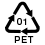 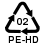 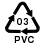 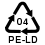 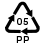 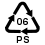 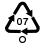 Verificatie: Deze eigenschap kan met het blote oog door de aankoper getoetst worden.Criterium 3: verboden kunststof additieven in het materiaalStoffen die bij richtlijn 67/548/EWG5 als "zeer giftig" (T +), "giftig" (T) of "gevaarlijk voor het milieu" bestempeld zijn en/of die in overeenstemming met Richtlijn 67/548/EEG gelieerd worden met volgende R-zinnen: R 45, R 46, R 48, R 61, R 63 mogen niet toegevoegd worden in de samenstelling van het kunststof materiaal.De kleurstoffen mogen de volgende concentratie metalen en metalloïden niet overschrijden:Cadmiumverbindingen: 0,01%Kwik: 0,005%Lood: 0,01%Brandvertragers (gechloreerde of gebromeerde paraffines, gebromeerd diphenyl ether) (BDPE): 0%Chroom (VI): 0,1%Verificatie: Verklaring op eer. Als verificatie kan een éénmalige stalentest door de aankopende organisatie bij afname van het product worden geëist. Naast de staalafname kan een verklaring aan de producent worden gevraagd dat bij dezelfde bron van gerecycleerde materialen blijft voor alle producten die onder de betreffende aankoop vallen. (Zie marktinformatie)Criterium 4: houtverduurzamingIndien er houten onderdelen gebruikt worden, gelden volgende criteria:Hout van duurzaamheidsklasse I, II of III (zoals bedoeld in het Houtvademecum en/of normbladen) dient niet verduurzaamd te worden. Het houtconserveringsmiddel gebruikt voor de compostbak mag niet meer dan 2 gew% (gewichtpercentage) chemische substanties bevatten geclassificeerd als gevaarlijk voor het milieu volgens de EU Richtlijn 67/548/EEC.De chemicaliën gebruikt bij de productie van de compostbak mogen niet geclassificeerd zijn als teratogeen (T, Xn; R60, R61, R62 of R63) mutageen (T, Xn; R40 of R46) of carcinogeen (T, Xn; R45, R49 of R25). Overige behandelingen zoals hittebehandeling, acetylering of furfurylering, zijn toegestaan.Verificatie: Verklaring op eer. Als verificatie kan éénmalig een stalentest door de aankopende organisatie bij afname van het product worden geëist. Het Nordic Swan Ecolabel voor Compost Bins (versie 2.9) – of ieder ander bewijs – voldoet eveneens, maar is (d.d. 2012) niet beschikbaar op de Vlaamse markt. Criterium 5: hout afkomstig van duurzaam bosbeheerIndien er houten onderdelen gebruikt worden in de compostbak, moeten deze voldoen aan de vereisten van de productfiche i.v.m. het aankopen van duurzaam hout.Criterium 6: metalen onderdelenMetalen onderdelen zoals scharnieren en schroeven welke blootgesteld worden aan corrosieve media (zoals compost, lekken, regen en lucht) moeten zuurresistent zijn en behandeld tegen corrosie.Verificatie: Producten met het Nordic Swan Ecolabel voor Compost Bins (versie 2.9) voldoen aan dit criterium. Ook ieder ander bewijs – zoals de (milieu)technische gegevens van de betrokken compostbak – dat afdoende garantie biedt, wordt toegelaten.Criterium 7: demonteerbaarheid De compostbak is gemakkelijk te demonteren en de onderdelen zijn gemakkelijk te scheiden in functie van recyclage.GunningscriteriaWegingsvoorstelMilieucriteriaCriterium: duurzaam houtNiet verduurzaamd of thermisch verduurzaamd hout geniet de voorkeur boven hout dat bewerkt is met chemische ingrediënten aangezien dit een negatief effect kunnen hebben op het composteerproces. Bij gebruik van deze categorieën hout zullen extra punten worden toebedeeld.Verificatie: (Milieu)technische gegevens van de betrokken compostbak kunnen worden voorgelegd. Ieder ander bewijs dat afdoende garantie biedt moet ook worden aanvaard.KwaliteitscriteriaCriterium 1: garantiePer extra jaar garantie worden  extra punten worden toegekend. Criterium 2: designcriteriaModuleerbaarheidIndien meerdere compostbakken gebruikt kunnen worden, dienen deze vlak naast elkaar geplaatst te kunnen worden. Aanbouwmodules genieten de voorkeur. Zo isoleren ze elkaar en de compostorganismen migreren vrij van de ene bak naar de andere.Mogelijkheid voor het plaatsen van een dakZowel voor kunststoffen als voor houten compostbakken is het hier ook sterk aangeraden een dak boven de compostbak te voorzien en de bak uit de wind te plaatsen.VoorzijdeHet is een voordeel als de voorzijde van de bak (volledig) kan verwijderd worden om de compost makkelijk te kunnen verwijderen uit de compostbak.GebruiksvriendelijkheidDe top-opening moet groot genoeg zijn en op de juiste hoogte: maximum 90 cm hoog. Verificatie: Deze eigenschappen kunnen met het blote oog door de aankoper getoetst worden.Criterium 3: bijkomende aspectenBijkomende aspecten waardoor de kwaliteit of het gebruiksgemak van de bak stijgt, kunnen ook extra punten krijgen. Deze criteria worden bij voorkeur, eventueel met nog andere criteria, gecombineerd onder één gunningscriterium “kwaliteit”. UitvoeringsvoorwaardenGebruiksinformatieEr moeten Nederlandstalige composteringsinstructies aan de handleiding worden toegevoegd. Deze instructies staan geschreven in de publicatie “Thuiscomposteren in de kringlooptuin. Alles wat u moet weten over thuiscomposteren” van Vlaco of www.vlaco.be. Verificatie: Deze eigenschap kan met het blote oog door de aankoper getoetst worden door voorlegging van de handleiding.Informatie over een correcte verwijdering van de compostbak aan het einde van de levensduurEr moet correcte informatie voorzien worden over de verwijdering van de compostbak aan het einde van levensduur. Verplichte vermelding: “de compostbak moet aan het einde van de levensduur worden aangeboden voor selectieve inzameling, naar het containerpark of zo mogelijk de producent gebracht worden of op elke andere wijze te worden verzameld ten einde milieuvriendelijke verwerking mogelijk te maken”.Verificatie: Deze eigenschap kan met het blote oog door de aankoper getoetst worden.VerpakkingPrimaire verpakking: compostbakken mogen niet primair verpakt zijn.Secundaire en tertiaire verpakking: compostbakken geleverd zonder verpakking krijgen de voorkeur. In het geval er verpakking voorzien is, mogen er geen verpakkingsmaterialen gebruikt worden die chloor of chloorderivaten bevatten (PVC, PVDC en vlamvertragers).Verificatie: Criterium a kan met het blote oog door de aankoper getoetst worden.Nordic Swan Ecolabel voor Compost Bins (versie 2.9) verzekert dat het product voldoet aan criterium b. De (milieu)technische gegevens van de compostbak of ieder ander bewijs van afdoende garantie dient ook te worden aanvaard.Op deze pagina de website duurzame overheidsopdrachten van de Vlaamse overheid vindt u een generiek verpakkingscriterium dat u ter aanvulling kan opnemen in de opdrachtdocumenten. WerkomstandighedenU kan de opdrachtdocumenten aanwenden om de inschrijver er zich toe te laten verbinden om gedurende de volledige uitvoering van de opdracht en doorheen de ganse toeleveringsketen, toe te zien op de nalevering van de 5 basisnormen van de Internationale Arbeidsorganisatie (IAO). Hiertoe kan u in de uitvoeringsvoorwaarden de clausule opnemen die u op deze pagina vindt.BijlagenBijlage 1: R-zinnenIn dit document worden verschillende risicozinnen of R-zinnen vermeld. Risicozinnen worden vermeld op etikettering en in de veiligheidsbladen van de betrokken producten. Het zijn nuttige verificatie-instrumenten. Op korte termijn zullen de R-zinnen omgezet worden naar H-zinnen.Een volledige lijst met R-zinnen en de H-zinnen waarnaar ze omgezet zullen worden, vindt u in verordening (EG) Nr. 1272/2008 van het Europees Parlement en de Raad van 16 december 2008 betreffende de indeling, etikettering en verpakking van stoffen en mengsels tot wijziging en intrekking van richtlijnen 67/548/EEG en 1999/45/EG en tot wijziging van verordening (EG) nr. 1907/2006.Criteria --- Bijvoorbeeld ---GewichtPrijsBerekening (Vb.) Laagst opgegeven prijs/opgegeven prijs x 0,60Vb. 50%MilieucriteriaBerekening (Vb.) Totaal gescoorde punten / maximum aantal te scoren punten x 0,20Vb. 20%Kwaliteitscriteria Berekening (Vb.) Totaal gescoorde punten / maximum aantal te scoren punten x 0,30Vb.30 %